广信区2020年城区学校教师选调录用名单（中学）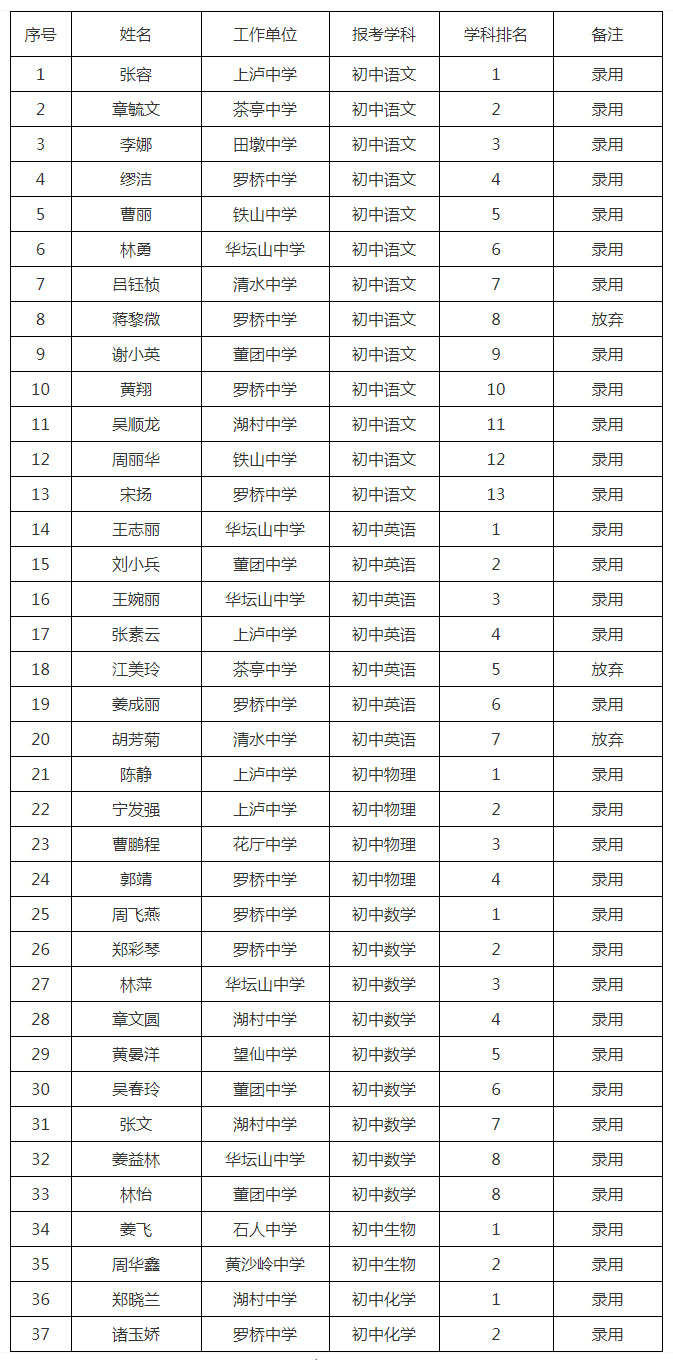 广信区2020年城区学校教师选调录用名单（小学）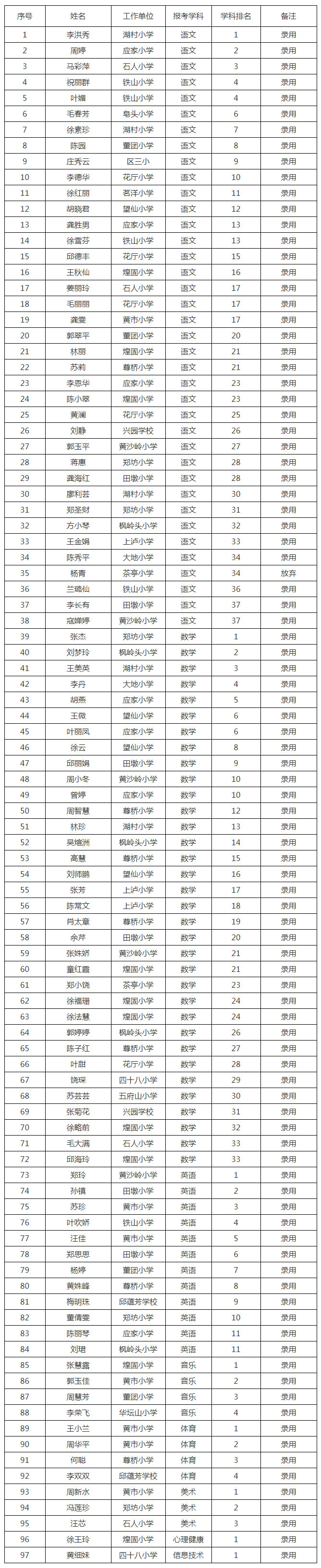 